Publicado en Los Cabos el 25/02/2020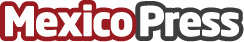 A debate en Los Cabos la cuestión de los Puentes VacacionalesPor su parte, la presidenta del municipio de Los Cabos en Baja California Sur, alentó a los comerciantes y miembros del sector hotelero a no desmotivarse por dicha propuesta, argumentando que el destino no depende enteramente de los puentes vacacionales, gracias al alto nivel en que se encuentra en cuanto a temas de inversión y fortalecimiento económicoDatos de contacto:Guillermo Juan Kelley9848070582Nota de prensa publicada en: https://www.mexicopress.com.mx/a-debate-en-los-cabos-la-cuestion-de-los Categorías: Finanzas Turismo Restauración Consumo Baja California http://www.mexicopress.com.mx